Вот какие правила поведения могут пригодиться во время беседы о безопасности на улице:	1. Не стоит уходить далеко от дома. Лучше гулять в пределах видимости своего дома, в светлое время суток; возвращаться вовремя. 	2. Нельзя разговаривать с незнакомыми людьми, рассказывать им о себе.	3. Не следует принимать предложенное незнакомым человеком угощение. Научите ребёнка вежливо отказать, например, «Спасибо, мы только пообедали» и уйти. Объясните ребёнку – если он что-то хочет, ему это можете купить вы, а угощение может оказаться непригодным, отравленным или просто послужить поводом для знакомства.	4. Никогда и никуда не следует ходить с незнакомыми людьми, что бы те не говорили и чего бы не сулили.Вот какие фразы обычно произносят злоумышленники:	- «Твоя мама стоит за углом этого дома, она попросила взять и отвести тебя к ней».	- «Твоя мама позвонила мне и попросила отвести тебя ко мне в гости, а потом она заберет тебя».	- «Твоя мама просила сводить тебя в кино, там сейчас такой хороший детский фильм показывают» и т.д.	Необходимо объяснить, что мама или папа обязательно предупредят его заранее о предстоящей прогулке, поездке, событии и др.	5. Нельзя ходить в гости к друзьям, одноклассникам, не спросив разрешения родителей.	6. Жизненно важно соблюдать правила дорожного движения.	7. В случае опасности не нужно стесняться защищаться и громко звать на помощь. Часто не только отсутствие находчивости, зажатость, но и хорошее воспитание мешает детям действовать решительно в минуту опасности. Ребёнку следует иметь представление о том, что и воспитанный человек должен уметь постоять за себя. Если ребёнок ещё мал, скажите ему, что не будете сердиться, если он начнёт грубить, громко кричать, отбиваться, когда к нему станет приставать незнакомый человек. Объясните ребёнку взрослое понятие «право на самооборону».МБОУ СОШ № 10 им. С.И. Холодоваст. НовощербиновскаяПамятка для родителей "Безопасность ребенка"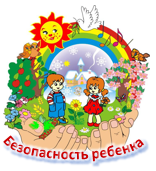 Уважаемые взрослые! Многих серьезных травм можно избежать, если вы будете внимательно следить за своими детьми и научите их простейшим правилам безопасного поведения! 2021 год	Опасность – центральное понятие безопасности жизнедеятельности, она носит скрытый характер. Признаками, определяющими опасность, являются:	- угроза для жизни,	- возможность нанесения ущерба здоровью,	- нарушение условий нормального функционирования органов и систем человека.	Можно выделить ряд опасностей, связанных с местом пребывания человека: 	- опасности дома,	- опасности на дороге и на улице,	- пожарная безопасность,	-  опасности в общении с незнакомыми людьми,	- опасности в природе.	Именно от знаний и опыта в большей степени зависит способность людей к безопасному существованию в окружающей среде.	Для того, чтобы обеспечить безопасность ребёнка взрослым необходимо предпринять ряд мер и строго придерживаться основных требований безопасности.	 В первую очередь с ребёнком нужно проводить постоянную разъяснительную работу, используя примеры, сказки, рисунки и всё то, что поможет ребёнку понять, какие ситуации бывают опасными, как поступить, попав в них и как их избежать. Учёба пойдёт впустую, если не учитывать и особенности детской психики, которая противится формам «запрещено», «нельзя», «ты обязан» и т.д. Лучше действуют формулы типа: «Давай учиться вместе, помоги мне избавиться от беспокойства за тебя». Ситуации следует проверять в игровой форме, а объяснения лучше подкреплять доступными примерами. Если, например, ребёнок, совсем мал, напомните ему о печальной судьбе семерых козлят, доверившихся волку, или о Красной Шапочке, которой больше повезло.	Второе – родителям необходимо создать ребёнку благоприятные условия в жилище, используя всевозможные защитные механизмы, приспособления и соблюдая самим правила пожарной безопасности. 	Еще одно из главных условий безопасности ребенка — это его к вам доверие. Что бы с ним не случилось, он должен знать: папа и мама всегда помогут, и не бояться ничего вам рассказывать. Будьте в курсе того, кто окружает вашего ребенка в гимназии, на детской площадке или в секции. Если ребенок кажется подавленным, расстроенным, осторожно расспросите его, дайте понять, что он всегда может рассчитывать на вашу защиту и поддержку.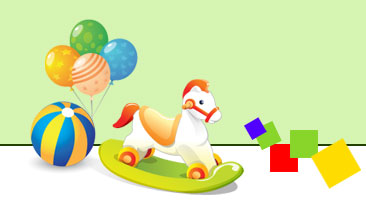 УВАЖАЕМЫЕ РОДИТЕЛИ! 	Помните, что соблюдение элементарных правил безопасности убережёт Вас и ваших детей!	• Спички - не игрушка. Прячьте спички от детей!	• Разъясните детям, как тяжелы последствия шалости с огнем.	• Не оставляйте детей без надзора.	• Не проходите мимо детей, играющих с огнем.	• Не забывайте выключать электроприборы.	• Не разрешайте детям включать электроприборы.	• Не разрешайте детям разводить костры. Костер надо раскладывать так, чтобы он был защищен от внезапных порывов ветра, которые могут разнести пламя по окрестности.	• Применяя химические препараты, будьте осторожны. Ознакомьтесь и строго выполняйте инструкцию, напечатанную на этикетке.	• Не загромождайте основные пути эвакуации, балконы и лоджии.	• Изучите сами и разъясните детям правила пользования первичными средствами пожаротушения. 	• О пожаре звоните по телефону «101».